«Об утверждении положения «О резервном фонде администрации муниципального образования сельского поселения «Нючпас»»		Руководствуясь статьей 81 Бюджетного кодекса Российской Федерации, Федеральным Законом от 06.10.2003 N 131-ФЗ "Об общих принципах организации местного самоуправления в Российской Федерации", Уставом сельского поселения «Нючпас» муниципального района «Койгородский» Республики Коми Администрация сельского поселения «Нючпас» постановляет:Утвердить Положение «О резервном фонде администрации муниципального образования сельского поселения «Нючпас» согласно  приложению.Настоящее Положение вступает в силу со дня его официального обнародования на информационных стендах.         Глава сельского поселения «Нючпас»                            А.Г. КузнецоваПРИЛОЖЕНИЕ к постановлению сельского поселения«Нючпас» от 31 января  2021г. №03/01 «Об утверждении положения «О резервном фонде муниципального образования сельского поселения «Нючпас»»Положение о резервном фонде муниципального образования сельского поселения «Нючпас»1. Общие положения1.1. Резервный фонд муниципального образования сельского поселения «Нючпас» (далее - резервный фонд) является бюджетным фондом. Резервный фонд создается для финансирования непредвиденных расходов и мероприятий, не предусмотренных в бюджете сельского поселения «Нючпас» на соответствующий финансовый год. 1.2. Резервный фонд является одним из разделов расходной части бюджета муниципального образования. 1.3. Размер резервного фонда устанавливается в размере не более 3 процентов от общего объема расходов при утверждении бюджета на очередной финансовый год решением  совета сельского поселения «Нючпас». 2. Порядок использования резервного фонда  сельского поселения «Нючпас» 2.1. Средства резервного фонда расходуются на непредвиденные мероприятия на текущий финансовый год, в том числе: - предупреждение возникновения чрезвычайных ситуаций; - проведение аварийно-восстановительных работ по ликвидации последствий стихийных бедствий, пожаров и других чрезвычайных ситуаций; - оказание разовой материальной помощи гражданам, пострадавшим от стихийных бедствий, пожаров и других чрезвычайных ситуаций; - проведение внеочередных выборов, референдумов; - финансирование расходов, связанных с устранением нарушений по предписаниям органов государственного надзора; - проведение мероприятий, связанных с празднованием юбилейных дат, необходимость в которых возникла после принятия бюджете сельского поселения; - оплату государственной пошлины по искам, возбужденным органами государственного надзора, возмещения материальных и моральных ущербов, причиненных органами местного самоуправления сельского поселения; - приобретение ценных подарков для ветеранов войны и труда, передовиков производства, на юбилейную и праздничную дату; - финансирование непредвиденных мероприятий по распоряжению главы  сельского поселения «Нючпас»; - проведение  мероприятий в области спорта, в области культуры кинематографии и средств  массовой информация, проводимых администрацией сельского поселения «Нючпас».2.2.При неполном использовании средств резервного фонда в течение бюджетного года их остатки направляются на покрытие дефицита бюджета.3. Порядок рассмотрения обращений о выделении средств из резервного фонда 3.1. Обращения с просьбами о выделении финансовой помощи из резервного фонда направляются на имя главы  сельского поселения «Нючпас» и должны содержать обоснование необходимости выделения средств, предварительную смету расходов, заверенную соответствующим органом. Оказание материальной помощи нуждающимся гражданам из резервного фонда предоставляется на основании заявления с приложением документов, подтверждающих наличие обстоятельств, при которых оказывается помощь (государственной противопожарной службы; руководителей структурных подразделений и т.д.). 3.2. Глава  сельского поселения готовит проект решения Совета сельского поселения о выделении средств из резервного фонда с указанием размера выделяемых средств и направления их расходования, который рассматривается на очередном (внеочередном) заседании Совета сельского поселения.4. Контроль за исполнением средств, полученных из резервного фонда4.1. Отчет об использовании бюджетных ассигнований резервного фонда  сельского поселения «Нючпас» прилагается к годовому отчету об исполнении бюджета поселения. 4.2. Предприятия, учреждения и организации, в распоряжение которых выделены средства резервного фонда, в месячный срок после проведения соответствующих мероприятий представляют в Администрацию муниципального образования отчет об их использовании с приложением копий первичных документов, подтверждающих целевое использование выделенных средств. 4.3. Расходы, произведенные из резервного фонда, учитываются отдельно и отражаются в отчете об исполнении бюджета отдельной строкой как расходы за счет резервного фонда. 4.4. Резервный фонд используется в течение календарного года с 1 января по 31 декабря. Неиспользованные остатки резервного фонда на следующий год не переносятся. Средства от экономии резервного фонда, образовавшейся по итогам исполнения бюджета за 11 месяцев, могут быть направлены по решению Совета сельского поселения «Нючпас» на другие цели. В этом случае в бюджет вносятся соответствующие изменения, сокращается размер резервного фонда и увеличиваются расходы по другим статьям бюджетной классификации.“Нюдзпоска” сикт овмодчоминса администрация“Нюдзпоска” сикт овмодчоминса администрация“Нюдзпоска” сикт овмодчоминса администрация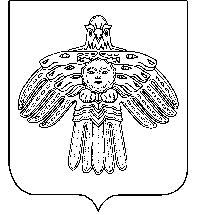 Администрациясельского поселения«Нючпас»Администрациясельского поселения«Нючпас»ПОСТАНОВЛЕНИЕШУÖМот               31 января2021 г.№ № 03/01